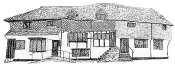 Midhurst Town CouncilA Meeting of the Planning and Infrastructure Committee took place at 7.00pm on Monday 26th June 2023in the Town Council offices, The Old Library, Knockhundred Row, MidhurstMINUTESPresent: Cllr D Coote (Chairman), Cllr M Facer, Cllr D Merritt, and Cllr J Travers In Attendance: Sharon Hurr, Clerk, District Councillor H Burton and one member of the public.P/027/23 Chairman’s Announcements: None. P/028/23 - Apologies for Absence: Apologies had been received from Cllr D Fraser. P/029/23 - Declarations of Interest: None.P/030/23 - The minutes of meeting held on 12th June 2023: The minutes were proposed as an accurate record and agreed by all present.P/031/23 - Matters Arising from the Minutes of the Meeting held on 12th June 2023: None.Meeting halted for Public Participation SessionP/032/23 - Public Participation Session: No questions received.Meeting reconvened.Cllr Burton arrived.P/033/23 - Planning Applications – Midhurst: None.P/034/23 Tree Applications – Midhurst:	P/034/23.1 SDNP/23/02277/TPO 	1 Chartwell Mews, Carron Lane, Midhurst, GU29 9STCrown reduce back to old/previous wound point on 1 no. Weeping Willow tree within Area, A1 subject to M1/61/01150/TPODecision: The Town Council has no objection to this application.P/035/23 Decisions - To review decisions of previous applications:P/036/23 Actions – Committee to review outstanding actions: None.P/037/23 SDNPA Local List Review Consultation: Following a debate, it was agreed to include this item on the agenda at the next meeting.  Action: All Councillors to prepare their suggestions for submission in response to the consultation for the next meeting.P/038/23 Ashfield Road Consultation:  Following a discussion, it was agreed to iterate comments previously provided by the Town Council and not support the current proposal as it is likely to encourage ‘rat-running’.Action: Cllr Watts to respond to the consultation.P/039/23 The Grange Site – Update: Cllr Burton confirmed that Chichester District Council continue at the current time to remain under contract with Montpelier Estates.P/040/23 Matters of Report: None.P/041/23 Date of Next Meeting: 7.00pm, 10th July 2023The Meeting ended at 7.31pmSigned: .............................................  Date: ........................... ChairmanDetails MTC DecisionSDNP DecisionSDNP/22/04856/HOUSNo ObjectionApprovedSDNP/23/00069/HOUSNo ObjectionWithdrawn